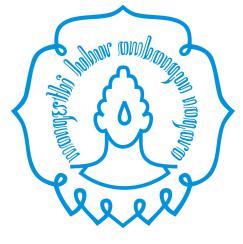 PERJANJIAN KERJA SAMA ANTARAFAKULTAS HUKUM UNIVERSITAS SEBELAS MARET                                                                            DENGAN..............NAMA INSTANSI MITRA.............TENTANGPENYELENGGARAAN PROGRAM MAGANG MAHASISWA BERSERTIFIKATNomor     :    ….... /UN27/HK.07.00/2021Nomor     : ..........................................Perjanjian ini dibuat pada hari …......... tanggal .......... bulan …........ tahun …....... (...-....-......) oleh dan antara:FAKULTAS HUKUM  UNIVERSITAS SEBELAS MARET, dalam hal ini diwakili oleh Prof. Dr. I Gusti Ayu Ketut Rachmi Handayani, S.H., M.M., Dekan Fakultas Hukum Universitas Sebelas Maret, yang berkedudukan di Jalan Ir. Sutami No. 36A, Kentingan, Jebres, Surakarta, Jawa Tengah, selanjutnya disebut PIHAK PERTAMA.    ......INSTANSI MITRA......,  dalam hal ini diwakili oleh ............................., Pimpinan / Ketua / Kepala / Direktur ..................... yang berkedudukan di ........................................, selanjutnya disebut sebagai PIHAK KEDUA;Untuk selanjutnya PIHAK PERTAMA dan PIHAK KEDUA secara bersama-sama disebut PARA PIHAK dan masing-masing disebut PIHAK.PARA PIHAK terlebih dahulu mempertimbangkan hal-hal sebagai berikut:Bahwa PIHAK PERTAMA adalah adalah Perguruan Tinggi Negeri Berbadan Hukum yang berfungsi dan bertugas dalam penyelenggaraan kegiatan pendidikan, penelitian, dan pengabdian kepada masyarakat di berbagai bidang keilmuan;Bahwa PIHAK KEDUA adalah ..........................;Bahwa Perjanjian Kerja Sama ini adalah bentuk  tindak  lanjut dan berpedoman pada Nota Kesepahaman antara PIHAK PERTAMA dan PIHAK KEDUA Nomor …....................... tanggal .........................;Berdasarkan hal-hal tersebut di atas, maka PARA PIHAK sepakat untuk membuat Perjanjian KerjaSama  tentang  Penyelenggaraan  Program  Magang  Mahasiswa Bersertifikat  (selanjutnya  disebut”Perjanjian”) dengan syarat dan ketentuan sebagai berikut:PASAL 1KETENTUAN UMUMDalam Perjanjian ini yang dimaksud dengan:1.  Peserta adalah Mahasiswa program studi sarjana yang diselenggarakan dan direkomendasikan oleh PIHAK PERTAMA serta telah lulus seleksi penerimaan oleh  PARA PIHAK;2.  Seleksi Penerimaan adalah proses seleksi untuk diterima sebagai peserta Program MagangMahasiswa Bersertifikat;3.  Program Magang Mahasiswa Bersertifikat, yang selanjutnya disebut Program, adalah program pendidikan dalam rangka Merdeka Belajar Kampus Merdeka untuk meningkatkan ketrampilan,  perilaku dan sikap kerja dalam melaksanakan program kerja di lingkungan kerja;4.  Evaluasi adalah kegiatan penilaian secara berkala oleh  PARA PIHAK kepada peserta program meliputi soft competency maupun hard competency.PASAL 2MAKSUD DAN TUJUANPerjanjian ini diadakan dengan maksud untuk menyelenggarakan Program Magang Mahasiswa Bersertifikat bagi Mahasiswa disesuaikan dengan kebutuhan di PIHAK KEDUA dengan tujuan agar diperoleh lulusan yang siap bekerja dan memiliki kompetensi cukup.PASAL 3LINGKUP KERJA SAMA(1) PIHAK PERTAMA menyelenggarakan Pendidikan berdasarkan ketentuan dan peraturan perundang- undangan yang berlaku serta disesuaikan dengan kebutuhan PIHAK KEDUA;(2)  PIHAK PERTAMA dan PIHAK KEDUA menyusun kurikulum dan silabus berbasis kompetensi yang mengacu pada peraturan dan ketentuan Direktorat Jenderal Pendidikan Tinggi, Kementerian Riset, Teknologi dan Pendidikan Tinggi disesuaikan dengan kebutuhan PIHAK KEDUA;(3)  Calon peserta Program sebagaimana dimaksud dalam ayat 1 diseleksi secara bersama-sama olehPARA PIHAK;(4)  Dalam batas-batas serta jumlah yang disepakati, PIHAK KEDUA dapat rnemberikan dukungan dan bantuan kepada peserta Program untuk melengkapi dan menyediakan sarana pendidikan dan tenaga pengajar yang diperlukan dalam kaitan dengan pelaksanaan Program ini;(5)  Secara berkala PARA PIHAK melakukan evaluasi kepada peserta program;PASAL 4PERSYARATAN PESERTAPeserta Program harus memenuhi persyaratan sebagai berikut:Warga Negara lndonesia;Mahasiswa program studi sarjana yang masih berstatus aktif dan direkomendasikan oleh PIHAK PERTAMA dan setidak-tidaknya merupakan mahasiswa semester 5 (lima);Telah lulus seleksi penerimaan oleh PARA PIHAK.PASAL 5SELEKSI PENERIMAANSeleksi awal penerimaan Calon Peserta Program dilaksanakan oleh PIHAK PERTAMA;PIHAK KEDUA  akan melakukan seleksi sesuai dengan kebutuhan operasional program kerja instansi mitra.PASAL 6PELAKSANAAN KERJA SAMA PROGRAM(1)  Pelaksanaan Perjanjian ini tunduk pada ketentuan dan peraturan perundang-undangan yang berlaku menurut Hukum Negara Kesatuan Republik Indonesia;(2)  Untuk merealisasikan Perjanjian ini, maka PARA PIHAK setuju dan sepakat menunjuk wakil dariPARA PIHAK untuk melaksanakan dan/atau menjalankan butir-butir dalam Perjanjian ini.PASAL 7HAK DAN KEWAJIBANSelain telah diatur dalam pasal-pasal dalam Perjanjian ini, hak dan kewajiban PIHAK PERTAMAadalah:PIHAK PERTAMA sebagai penyedia peserta program, diatur pada Perjanjian ini;Memberikan kesempatan bagi mahasiswa untuk mendukung program kerja di lingkungan kerja PIHAK KEDUA dalam program selama 5 (lima) bulan;Mewajibkan peserta program untuk menyusun laporan akhir hasil program dan dikirimkan ke PIHAK KEDUA;Melakukan evaluasi secara berkala atas pelaksanaan Perjanjian dengan PIHAK KEDUA                    sesuai dengan kesepakatan PARA PIHAK.Selain telah diatur dalam pasal-pasal dalam Perjanjian ini, hak dan kewajiban PIHAK KEDUAadalah:PIHAK KEDUA sebagai   penyedia   lokasi   program   bagi   mahasiswa   yang   sudah memenuhi persyaratan yang telah ditetapkan oleh PIHAK PERTAMA dan PIHAK KEDUA;Menyediakan fasilitas, akses dan otorisasi yang diperlukan dalam ruang lingkup kerja sama yang telah disepakati dan sesuai dengan kebutuhan PIHAK KEDUA;Memberikan uang saku harian dan atau transport dan atau uang makan kepada masing-masing peserta magang yang dibayarkan setiap bulan dengan ditransfer langsung ke rekening peserta magang setelah dipotong Pajak PPh 21, pihak kedua berhak memberikan dan atau tidak memberikan uang saku dan atau transport dan atau uang makan berdasarkan ketentuan yang berlaku di pihak kedua;Menyediakan mentor (pembimbing, pendamping, supervisor) bagi  para  peserta  dalam   melaksanakan program;Menyediakan sertifikat magang kepada para peserta magang;Memberikan penanganan ke peserta magang yang terpapar Covid-19 di lingkungan kantor …..................., dengan mengikuti Peraturan yang ditetapkan oleh PIHAK KEDUA.Menginformasikan ke PIHAK PERTAMA, jika dalam melaksanakan tugas magang ada mahasiswa/ mahasiswi magang terkonfirmasi positif covid 19.Melakukan evaluasi secara berkala atas pelaksanaan Perjanjian dengan PIHAK PERTAMA sesuai dengan kesepakatan PARA PIHAK.Memberikan izin kepada mahasiswa jika diperlukan untuk melakukan kegiatan akademik tertentu melalui proses perijinan yang berlaku di lingkungan kerja PIHAK KEDUA.PASAL 8JANGKA WAKTU(1) Perjanjian ini berlaku sejak tanggal ................ sampai dengan tanggal .................dan dapat diperpanjang berdasarkan kesepakatan tertulis PARA PIHAK;(2) Apabila salah satu PIHAK bermaksud untuk mengubah atau memperpanjang jangka waktu Perjanjian ini, maka PIHAK tersebut harus memberikan pemberitahuan tertulis kepada PIHAK lainnya paling lambat 30 (tiga puluh) hari kalender sebelum Jangka Waktu Perjanjian berakhir.PASAL 9BERAKHIRNYA PERJANJIAN(1)  PARA PIHAK sepakat mengakhiri Perjanjian, dalam hal terjadi kejadian-kejadian sebagai berikut:Jangka waktu Perjanjian telah berakhir;PARA PIHAK sepakat untuk mengakhiri Perjanjian ini secara tertulis sebelum berakhirnya jangka waktu, dengan ketentuan PIHAK yang bermaksud mengakhiri Perjanjian wajib terlebih dahulu mengajukan maksudnya tersebut secara tertulis kepada  PIHAK lainnya, selambat- lambatnya 30 (tiga puluh) hari kalender sebelum tanggal pengakhiran yang dikehendaki;Terdapat ketentuan Peraturan Perundang-undangan, kebijakan Pemerintah dan/atau kebijakanperusahaan   salah   satu   PIHAK   dan/atau   PARA   PIHAK   yang   tidak   memungkinkan dilaksanakannya keseluruhan isi Perjanjian ini;(2) Apabila Perjanjian ini berakhir oleh sebab apapun maka pengakhiran Perjanjian ini tidak memengaruhi hak dan kewajiban dan/atau tanggung jawab PARA PIHAK yang masih harus diselesaikan terlebih dahulu sebagai akibat pelaksanaan kegiatan sebelum berakhirnya perjanjian ini, sampai dengan selesainya seluruh hak dan kewajiban PARA PIHAK sebagaimana diatur dan ditentukan dalam perjanjian ini;(3)  Dalam hal Perjanjian ini berakhir sebagaimana dimaksud pada ayat (1) Pasal ini, maka PARAPIHAK sepakat mengesampingkan ketentuan Pasal 1266 Kitab Undang-Undang Hukum Perdata.PASAL 10PENYELESAIAN PERSELISIHANApabila terjadi perselisihan dalam pelaksanaan Perjanjian ini, akan diselesaikan melalui musyawarah dan mufakat oleh PARA PIHAK dalam jangka waktu 30 (tiga puluh) hari.PASAL 12ADDENDUM(1)  Perubahan atas Perjanjian ini dapat dilakukan berdasarkan kesepakatan tertulis PARA PIHAK.(2)  Hal-hal yang belum diatur dalam Perjanjian ini akan diatur dan ditetapkan kemudian dalam addendum yang disepakati secara tertulis oleh PARA PIHAK serta merupakan bagian yang tidak terpisahkan dari Perjanjian ini.PASAL 13EVALUASI KERJA SAMA(1)    PARA PIHAK akan melakukan evaluasi kerja sama meliputi namun tidak terbatas pada evaluasi realisasi, dan evaluasi terhadap ketentuan yang disepakati dalam Perjanjian ini;(2)    Hasil evaluasi sebagaimana dimaksud dalam ayat (1) digunakan sebagai tindak lanjut pelaksanaan dan kelanjutan kerja sama dimaksud dalam Perjanjian ini.PASAL 14PEMBERITAHUAN(1)    Segala pemberitahuan yang disyaratkan atau diperkenankan menurut Perjanjian ini harus dibuat secara tertulis dan dapat dikirim melalui faksimili dan Email yang dikonfirmasikan dengan surattercatat atau kurir pada hari kerja berikutnya kepada alamat-alamat di bawah ini :PIHAK PERTAMAFAKULTAS HUKUMUNIVERSITAS SEBELAS MARETJl. Ir. Sutami No 36A Kentingan Surakarta 57126Telepon : (0271) 664989Fax        : (0271) 664989Email     : fh.uns@uns.ac.id                andinaelok@staff.uns.ac.idUp. Dr. Andina Elok Puri Maharani, S.H., M.H.PIHAK KEDUA(2)   Dalam hal terjadi perubahan alamat sebagaimana dimaksud pada ayat (1) atau alamat terakhir yang tercatat pada masing-masing PIHAK, maka perubahan tersebut harus diberitahukan secara tertulis kepada PIHAK lain dalam Perjanjian ini selambat-lambatnya 5 (lima) Hari Kerja sebelum perubahan alamat dimaksud.(3)    Jika perubahan alamat tersebut tidak diberitahukan, maka surat menyurat atau pemberitahuan -pemberitahuan berdasarkan Perjanjian ini dianggap telah diberikan sebagaimana mestinya dengan dikirimkannya surat atau pemberitahuan tersebut ke alamat sebagaimana dimaksud pada ayat (1).PASAL 15LAIN- LAIN(1)    Surat-surat, dokumen-dokumen dan lampiran-lampiran yang berkaitan dengan Perjanjian ini merupakan satu kesatuan yang tidak dapat dipisahkan dari Perjanjian ini(2)    PARA PIHAK dengan ini menyatakan bahwa PIHAK-PIHAK yang menandatangani Perjanjian ini dan atau surat-surat lainnya/lampiran adalah merupakan PIHAK-PIHAK yang berhak dan berwenang mewakili PARA PIHAK sesuai dengan ketentuan dalam anggaran dasar atau ketentuan yang berlaku pada PARA PIHAK.(3)    Perjanjian ini tidak memberikan hak kepada salah satu PIHAK untuk terikat secara eksklusif dengan PIHAK lainnya terkait dengan Perjanjian ini dan tidak membatasi PIHAK KEDUA untuk melakukan kerja sama dengan PIHAK lain selain dengan PIHAK PERTAMA .(4)    Hal-hal lain yang bersifat teknik operasional akan diatur kemudian berdasarkan kesepakatanPIHAK PERTAMA dan PIHAK KEDUA dan merupakan satu kesatuan dengan Perjanjian ini;Perjanjian ini dibuat dalam rangkap 2 (dua), masing-masing bermeterai cukup dan mempunyai kekuatan hukum yang sama, 1 (satu) rangkap untuk PIHAK PERTAMA dan 1 (satu) rangkap untuk PIHAK KEDUA,  diberikan  dan  telah  diterima  oleh  masing-masing  PIHAK  setelah  Perjanjian  iniditandatangani.PIHAK PERTAMAFAKULTAS HUKUMUNIVERSITAS SEBELAS MARET        Prof. Dr. I Gusti Ayu KRH, S.H.,M.M                              DekanPIHAK KEDUA XXXXXXXXXXXXPimpinan / Ketua / Kepala / Direktur